申請各項社褔應備資料社福申請應備資料※低收入戶/中低收入戶/中低老人生活津貼/身  心障礙生活補助：  1.新式戶口名簿(全戶且不得省略記事)2.申請人郵局儲金簿封面影本3.申請人身分證正反面影本4.申請人印章5.學生證影本或在學證明(戶內有年滿15歲   以上之在學學生須提供)6.身心障礙者證明影本(戶內有身心障礙者須  提供)7.其他(失蹤證明/在監證明…等)※兒童及少年生活扶助/特殊境遇家庭扶助/弱  勢家庭及少年緊急生活扶助：★申請資格：申請人必須是18歲以上之直系血親，受補助兒  少是18歲以下，申請原因通常為單親、父母離異、父母一  方/雙方死亡或失蹤或服刑等。▲應備文件：  1.新式戶口名簿(全戶且不得省略記事)2.申請人郵局儲金簿封面影本(也可為受補助  兒少郵局存簿)3.申請人身分證正反面影本4.申請人印章5.學生證影本或在學證明(戶內有年滿15歲   以上之在學學生須提供)6.身心障礙者證明影本(戶內有身心障礙者須  提供)7.其他(失蹤證明/在監證明/重傷病者三個月  以上無法工作之證明書…等)    (低收入戶不可同時領取兒少補助，但中低收入戶可領    取兒少補助)※父母未就業家庭育兒津貼：★申請資格：父母一方或雙方未工作，而戶內兒童為0-2歲時，可提出申請。▲應備文件：兒童及申請人新式戶口名簿(全戶且不得省略記事)申請人郵局儲金簿封面影本申請人身分證正反面影本申請人印章※達仁鄉公所生育獎勵金：★申請資格，以下3點皆須符合：   1.新生兒之父或母設籍本鄉，且須設籍6個月以上   2.新生兒須設籍本鄉   3.須於新生兒出生三個月內至本所申請，逾期視為放棄     權利▲應備文件：1.新式戶口名簿(含新生兒出生登記戶籍)2.申請人印章及身分證(或受委託人印章及身分證且為  直系血親)3.申請人郵局存摺封面影本4.新生兒出生證明5.由實際扶養人申請者，需檢附村長證明文件。※馬上關懷急難救助：★申請資格：1.最近三個月內負擔家庭主要生計者死亡、失蹤  或罹患重傷病、失業或因其他原因無法工作，  致家庭生活陷於困境者。2.最近三個月內其他因遭逢變故，致家庭生活陷  於困境者。▲應備文件(1)-(5)為以下各項申請皆必備：申請人新式戶口名簿申請人存摺封面影本申請人身分證正反面影本申請人印章財稅證明死亡： (6)最近三個月之死亡證明 (7)喪葬收據正本失蹤：警察機關發給的最近三個月之失蹤人口協尋證明3-1.罹患重傷病    (須註明一個月以上之治療或療養，且無法工作) ：  (6)最近三個月之診斷證明(需註明必須     一個月以上之治療或療養，且無法工作)  (7)醫療費用收據正本3-2.罹患重傷病(取得重大傷病證明且無法工作) ：  (6)重大傷病卡通知書或醫療證明  (7)醫療費用收據正本4-1.非自願性失業：(6)最近三個月內資遣證明或離職證明或失業證明(6)最近一個月內就業輔導單位出具3家以上推介就業   記錄(6)二次申請須公立單位開立的就業諮詢記錄或職業   訓練4-2.照顧罹患重傷病必須一個月以上治療之親屬：(6)最近三個月受照顧者之診斷證明(需註明必須一個月   以上之治療或療養，且無法工作)(7)最近三個月內離職證明或未支薪證明※原住民急難救助：★申請資格：1.原住民身分者最近三個月內負擔家庭主要生  計者死亡、失蹤或罹患重傷病、失業或因其他  原因無法工作，致家庭生活陷於困境者。2.原住民身分者最近三個月內其他因遭逢變  故，致家庭生活陷於困境者。▲應備文件(1)-(5)為以下死亡救助/醫療補助/   生活扶助申請皆必備：申請人新式戶口名簿申請人存摺封面影本申請人身分證正反面影本申請人印章(中)低收入戶證明或清寒證明等經濟弱勢家庭證明1.死亡救助：  (6)最近三個月死亡證明  (7)最近三個月喪葬收據正本2.醫療補助：  (1)最近三個月醫院診斷書(須1個月以上之治療、療養、     化療或復健，或取得重大傷病卡證明者限)  (2)最近三個月醫療費用收據正本3.生活扶助：  (6)最近三個月非自願性失業證明/失蹤協尋證明/入營     服役或替代役現役/入監服刑相關文件…等。4.重大災害救助(天災至生活陷困者):(6)相關災害事由證明文件。※身心障礙證明(身心障礙手冊換證)：1.換証: (1)換證通知單(2)身心障礙手冊正本 (3)身份證(4)印章 (5)一吋相片3張2.第一次申請:   (1)身份證(2)印章(3)一吋相片3張3.申請重新鑑定(不服鑑定結果):   (1)身份證(2)印章(3)一吋相片3張 (4)身心障礙證明 (5)醫生證明※臺東縣敬老博愛卡(乘車證)：★申請資格：   1.敬老卡-設籍本縣65歲以上之縣民   2.博愛卡-設籍本限領有身障證明之縣民▲應備文件：   1.敬老卡-身份證、兩吋脫帽大頭照1張、印章   2.博愛卡-身障證明、兩吋脫帽大頭照1張、印章※健保第5、第6類：  ★申請資格：   第5類為低收民眾，第6類為一般民眾▲應備文件：身份證、印章、戶口名簿※中低收入老人或中度以上身心障礙者裝置假牙補助： ★申請資格：   設籍本縣，年滿六十五歲以上或領有身心障礙者中度以   上證明之民眾，經醫師評估缺牙需裝置活動假牙，並符   合下列條件之ㄧ者：    1.列冊低收入戶、中低收入戶。    2.領有中低收入老人生活津貼。    3.領有身心障礙者生活補助費。    4.經政府全額補助收容安置。    5.經政府補助身心障礙者日間照顧或住宿式照顧費用達      百分之五十以上▲應備文件：  1.65歲以上老人    (1)身份證正反面影本    (2)低收入戶或中低收入戶證明書正本/中低收入戶老人生        活津貼證明書正本/身心障礙者生活補助費證明書正本/        經政府補助全額補助收容安置之核定公文/經政府補助        身心障礙者日間照顧或住宿式照顧費用達百分之五十以        上之核定公文。2.中度以上身心障礙者    (1)身份證正反面影本、身心障礙證明（手冊）正反面       影本   (2)低收入戶或中低收入戶證明書正本/身心障礙者生      活補助費證明書正本/經政府補助身心障礙者日間      照顧或住宿式照顧費用達百分之五十以上之核定公      文。※臺東縣低收入戶喪葬生活補助：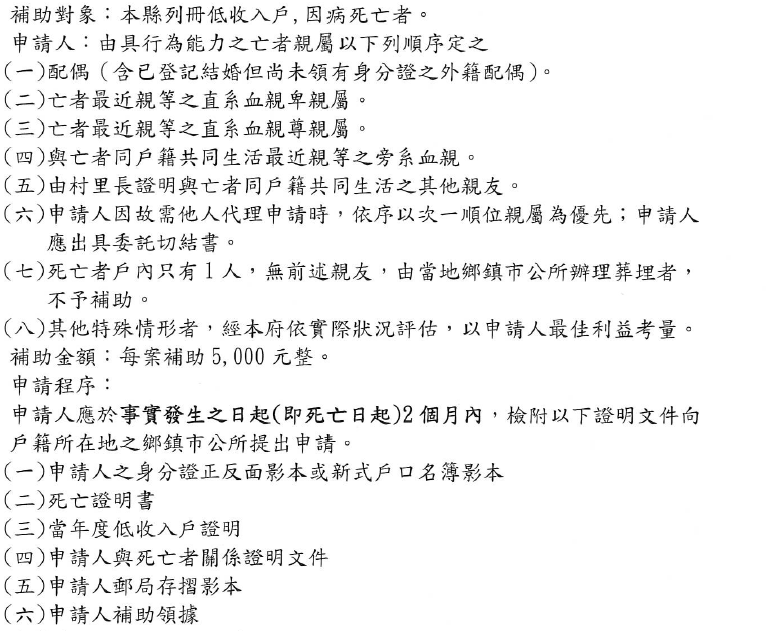 ※善行天下：(往生者)◎除戶謄本、死亡證明書或相驗屍體證明書各一份。◎ 喪葬支出之發票或收據。(視情況而定)◎ 土葬或火葬證明。*至葬儀社辦理。(申請人)◎ 身分證、印章。◎ 戶籍謄本或戶口名簿影印本一份。◎ 清寒(低收入戶)證明書一份。*至村幹事辦理。◎ 存摺封面影本。Ps:
1、要告知家屬要（博杯）不接受者不補助。2、一定要在出殯前三天辦理及資料要齊全。3、亡者若已有申請農、勞、公保任何保險者，也是不予補助。※國民年金：生育給付申請：◎出生證明書◎申請人身份證、印章◎郵局存摺封面影本◎最新戶口名簿影本55歲原住民津貼及65歲老人年金申請：◎申請人身份證、印章◎郵局存摺封面影本喪葬給付申請：◎申請人身份證、印章◎郵局存摺封面影本◎殯葬業者之收據(台頭需寫申請人的名字)◎載有死亡日期的除戶謄本◎死亡證明書遺囑年金申請：◎申請人身份證、印章◎郵局存摺封面影本◎載有死亡日期的全戶謄本◎死亡證明書◎若有子女並子女是16-25歲之間在唸書者，需檢附學生證影本或學費繳納收據社褔三項承辦人：楊麗如／702-468健保&身障手冊換証承辦人：葉人榕／702249#602國民年金&老人乘車卡承辦人：吳玉琳／702249#610